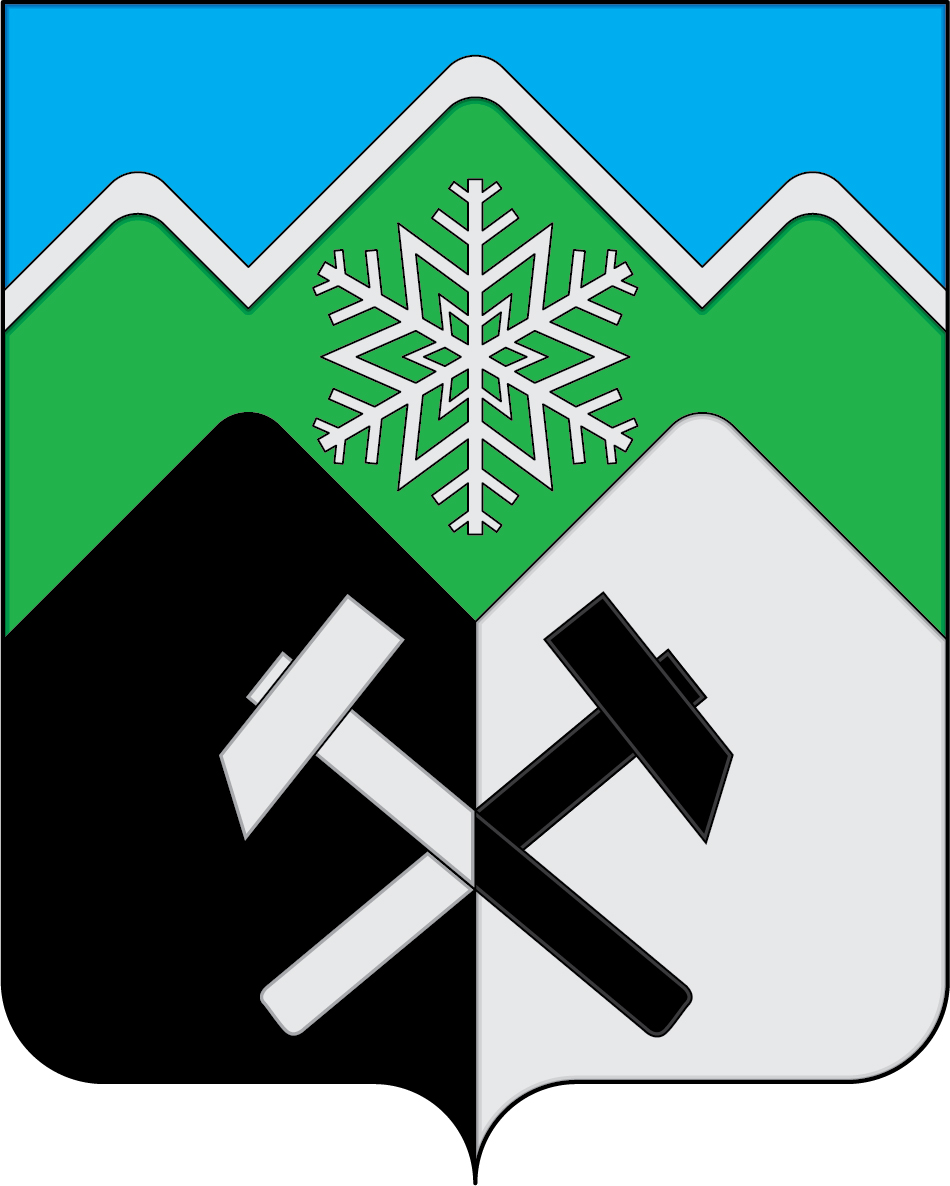 КЕМЕРОВСКАЯ ОБЛАСТЬ – КУЗБАССТАШТАГОЛЬСКИЙ МУНИЦИПАЛЬНЫЙ  РАЙОНАДМИНИСТРАЦИЯ  ТАШТАГОЛЬСКОГО МУНИЦИПАЛЬНОГО РАЙОНАПОСТАНОВЛЕНИЕот «18» октября  2022  № 1215 -пО внесении изменений в постановление администрации Таштагольского муниципального района от 17.07.2018 № 530-п  «Об утверждении порядка установления необходимости проведения капитального ремонта общего имущества в многоквартирных домах Таштагольского муниципального района»      В соответствии с пунктом 8.3 статьи 13, пунктом 10 статьи 14 Жилищного кодекса Российской Федерации, частью 2 статьи 6-1 Закона Кемеровской области от 26.12.2013 № 141-ОЗ «О капитальном ремонте общего имущества в многоквартирных домах», постановлением Коллегии Администрации Кемеровской области от 13.11.2017 № 593 «Об утверждении порядка установления необходимости проведения капитального ремонта общего имущества в многоквартирном доме», в целях определения необходимости проведения капитального ремонта общего имущества в многоквартирном доме при наличии технической необходимости его проведения в более ранние (поздние) сроки, чем установленные региональной программой капитального ремонта общего имущества в многоквартирных домах Кемеровской области на 2014-2043 годы, утвержденной постановлением Коллегии Администрации Кемеровской области от 30.12.2013 № 672, Администрация Таштагольского муниципального района постановляет:1. Внести в постановление администрация Таштагольского муниципального района от 17.07.2018 № 530-п  «Об утверждении порядка установления необходимости проведения капитального ремонта общего имущества в многоквартирных домах Таштагольского муниципального района» следующие изменения: 2. Приложение № 2 к постановлению изложить в новой редакции, согласно приложения № 2 к настоящему постановлению.             3.  Пресс-секретарю Главы Таштагольского муниципального района (M.JI. Кустова) разместить настоящее постановление на официальном сайте администрации Таштагольского муниципального района в информационно - телекоммуникационной сети «Интернет».            4. Контроль за исполнением настоящего постановления возложить на  заместителя Главы Таштагольского муниципального района по ЖКХ С. В. Шнайдер.                 5. Настоящее постановление вступает в силу с момента подписания.Глава Таштагольскогомуниципального  района    	                                                               А.Г.Орлов     Приложение № 1к постановлению администрацииТаштагольского муниципального                   района от «18» октября  2022  № 1215 -пПорядок установления необходимости проведения капитального ремонта общего имущества в многоквартирных домах Таштагольского  муниципального районаОбщие положения1.1. Настоящий Порядок определяет порядок установления необходимости проведения капитального ремонта общего имущества в многоквартирных домах Таштагольского муниципального района (далее – Комиссия).1.2. Настоящий Порядок разработан в соответствии с пунктом 8.3 статьи 13, пунктом 10 статьи 14 Жилищного кодекса Российской Федерации, частью 2 статьи 6-1 Закона Кемеровской области от 26.12.2013 № 141-ОЗ «О капитальном ремонте общего имущества в многоквартирных домах», постановлением Коллегии Администрации Кемеровской области от 13.11.2017 г. № 593 «Об утверждении порядка установления необходимости проведения капитального ремонта общего имущества в многоквартирном доме».1.3. Действие настоящего Порядка распространяется на многоквартирные дома, расположенные на территории Таштагольского муниципального района, которые в соответствии с жилищным законодательством включены в краткосрочные планы и региональную программу капитального ремонта общего имущества в многоквартирных домах Кемеровской области на 2014-2043 годы (далее - региональная программа).1.4. Настоящий Порядок не распространяется на многоквартирные дома, признанные аварийными и подлежащими сносу, или реконструкции в соответствии с постановлением Правительства Российской Федерации от 28.01.2006 № 47 «Об утверждении Положения о признании помещения жилым помещением, жилого помещения непригодным для проживания и многоквартирного дома аварийным и подлежащим сносу или реконструкции»  1.5. Комиссия в своей деятельности руководствуется федеральными законами, нормативными правовыми актами РФ, законами и нормативными правовыми актами Кемеровской области, муниципальными правовыми актами, настоящим Порядком.2. Полномочия комиссии2.1. Председатель комиссии:- руководит деятельностью комиссии;- ведет заседания комиссии;- подписывает от имени комиссии все документы;- обеспечивает контроль исполнения принятых комиссией решений.2.2. Заместитель председателя комиссии: - осуществляет полномочия председателя комиссии в его отсутствие.2.3. Члены комиссии:- присутствуют на заседаниях комиссии, участвуют в обсуждении рассматриваемых вопросов и выработке по ним решений;- при невозможности присутствия на заседании заблаговременно извещают об этом председателя комиссии либо в его отсутствие заместителя председателя комиссии;- в случае необходимости направляют председателю комиссии либо  в его отсутствие заместителю председателя комиссии свое мнение по вопросам повестки дня в письменном виде.2.4. В зависимости от принадлежности дома к соответствующему жилищному фонду, в работе комиссии, с правом совещательного голоса, могут принимать участие  организации, осуществляющие управление многоквартирным домом, председатель совета многоквартирного дома или иное уполномоченное собственниками помещений лицо из числа собственников помещений. 2.5. Заседания комиссии считаются правомочными, если в них принимают участие не менее двух третей ее членов.3. Порядок работы комиссии3.1. Заседания комиссии ведет председатель либо в его отсутствие (по его поручению) заместитель председателя комиссии.3.2. Заседания комиссии являются открытыми. При необходимости проведения дополнительного заседания комиссии председателем комиссии может быть принято решение о проведении внеочередного заседания комиссии.3.3. Члены комиссии уведомляются о дате, месте и времени заседания комиссии не менее чем за три рабочих дня.3.4. Решения на заседании комиссии принимаются в форме открытого голосования. Решения на заседании комиссии принимаются большинством голосов от числа присутствующих ее членов. В случае равенства голосов членов комиссии голос председателя комиссии, а в его отсутствие – заместителя председателя комиссии является решающим.3.5. Комиссия имеет право на:- рассмотрение заявлений об установлении необходимости проведения капитального ремонта в многоквартирных домах;- визуальный осмотр многоквартирного дома, конструктивных элементов и инженерных сетей данного многоквартирного дома;- изучение результатов контрольных измерений, проверок, испытаний, анализ предоставленных документов о техническом состоянии общего имущества многоквартирного дома;- принятие мотивированного решения о необходимости (отсутствии необходимости) проведения капитального ремонта общего имущества в многоквартирных домах.3.6. Инициатором рассмотрения вопроса об установлении необходимости проведения капитального ремонта общего имущества в многоквартирном доме (далее – заявитель) может выступать:- органы местного самоуправления Таштагольского муниципального района;- Государственная жилищная инспекция Кемеровской области;- специализированная некоммерческая организация, осуществляющая деятельность, на обеспечение проведения капитального ремонта общего имущества в многоквартирных домах на территории Кемеровской области (далее – региональный оператор);- организация, осуществляющая управление соответствующим многоквартирным домом;- собственник помещения в соответствующем многоквартирном доме, уполномоченный общим собранием собственников помещений в данном многоквартирном доме (далее – собственник).3.7. Заявитель, указанный в пункте 3.6. представляет на имя председателя комиссии заявление об установлении необходимости проведения капитального ремонта общего имущества в многоквартирном доме (далее – заявление).3.8. Дополнительно с заявлением заявитель предоставляет следующие документы:- акт (акты) проверки технического состояния общего имущества в многоквартирном доме;- заключение организации, имеющей свидетельство о допуске на виды работ, влияющие на безопасность объектов капитального строительства, выданное саморегулируемой организацией, с оценкой и описанием дефектов и повреждений в формулировках признаков физического износа конструктивных элементов и систем инженерно-технического обеспечения многоквартирного дома (далее – заключение специализированной организации);- заявления, письма, жалобы граждан или иных заинтересованных лиц на неудовлетворенные условия проживания в многоквартирном доме, иные документы.3.9. В случаях актуализации региональной программы «Капитального ремонта общего имущества в многоквартирных домах Кемеровской области на 2011-2043 годы», формирования краткосрочных планов реализации региональной программы, дополнительно с вышеперечисленными документами, заявитель предоставляет следующие документы:- протокол общего собрания собственников помещений в многоквартирном доме, содержащий решение собственников помещений такого дома об обращении в уполномоченный орган с заявлением о необходимости проведения капитального ремонта общего имущества в этом доме в более ранние сроки;- справку, выданную региональным оператором или владельцем специального счета, в случае формирования фонда капитального ремонта на специальном счете, подтверждающую, что уровень исполнения собственниками помещений в многоквартирном доме, в отношении которого устанавливается необходимость проведения капитального ремонта общего имущества в более ранние сроки, установленных в соответствии с законодательством Российской Федерации обязательств по уплате взносов на капитальный ремонт общего имущества в многоквартирном доме составляет не ниже 80 процентов.3.10. Заявитель (представитель заявителя – в случае, если заявителем является органы местного самоуправления или юридическое лицо) представляет в комиссию документы, указанные в пункте 3.8. настоящего Порядка, на бумажном носителе лично (председателю комиссии либо в его отсутствие заместителю председателя комиссии) или посредством почтового отправления. 3.11. Заявление и прилагаемые к нему документы регистрируются Администрацией Таштагольского муниципального района.3.12. Администрация Таштагольского муниципального района в течение 3 рабочих дней со дня регистрации заявления передает в комиссию поступившее заявление с приложенными документами для принятия решения.3.13. В случае если документы, указанные в пункте 3.8. настоящего Порядка, представлены не в полном объеме, комиссия возвращает документы заявителю в течение 5 рабочих дней с указанием причин возврата и действий, которые необходимо совершить в целях доработки документов и устранения выявленных несоответствий. После устранения выявленных несоответствий документы могут быть представлены повторно.3.14. Комиссия в течение 20 рабочих дней с даты регистрации заявления осуществляет проверку информации, содержащейся в нем, и принимает одно из решений, указанных в пункте 4.1. настоящего Порядка.3.15. В сроки, установленные для проверки информации, содержащейся в заявлении, но не позднее 10 рабочих дней с даты регистрации заявления, комиссия вправе запрашивать у заявителей, включая Государственную жилищную инспекцию Кемеровской области, дополнительную информацию, необходимую для установления необходимости проведения капитального ремонта общего имущества многоквартирного дома. Срок предоставления заявителями дополнительной информации не может быть более 7 дней.3.16. С целью установления технического состояния общего имущества многоквартирного дома, требующего определения необходимости проведения капитального ремонта общего имущества в многоквартирном доме, подтверждения факта выполненных работ (в случае рассмотрения заявления для зачета стоимости ранее оказанных услуг и (или) проведенных работ по капитальному ремонту общего имущества в многоквартирном доме) комиссия проводит осмотр технического состояния конструктивных элементов и внутридомовых инженерных систем дома в соответствии с действующим законодательством.3.17. Техническое состояние общего имущества многоквартирных домов оценивается комиссией, результаты вносятся в акт технического состояния общего имущества собственников помещений в многоквартирном доме, расположенном на территории Таштагольского муниципального района, согласно приложению № 1 к настоящему Порядку.4. Результат работы комиссии,итоговый протокол заседания комиссии4.1. По результатам работы комиссия принимает одно из следующих решений:1) О необходимости повторного проведения в срок, установленный региональной программой, работ по капитальному ремонту общего имущества в многоквартирном доме при решении вопроса о зачете стоимости ранее оказанных отдельных услуг и (или) проведенных отдельных работ по капитальному ремонту общего имущества в многоквартирных домах в соответствии с частью 5 статьи 181 Жилищного кодекса Российской Федерации и статьей 12 Закона Кемеровской области № 141-ОЗ.Решение принимается при:- наступлении предельных нормативных сроков службы конструктивных элементов и внутридомовых инженерных систем ранее срока проведения очередного капитального ремонта (нормативных межремонтных сроков) общего имущества в многоквартирном доме, установленного региональной программой;-  наличии выводов комиссии о ненадлежащем техническом состоянии общего имущества в многоквартирном доме.Решение должно содержать указание на вид работ по капитальному ремонту общего имущества, определенный в региональной программе.2) Об отсутствии необходимости повторного проведения в срок, установленный региональной программой, работ по капитальному ремонту общего имущества в многоквартирном доме при решении вопроса о зачете стоимости ранее оказанных отдельных услуг и (или) проведенных отдельных работ по капитальному ремонту общего имущества в многоквартирных домах в соответствии с частью 5 статьи 181 Жилищного кодекса Российской Федерации и статьей 12 Закона Кемеровской области № 141-ОЗ.Решение принимается при:- непревышении нормативных сроков службы конструктивных элементов и внутридомовых инженерных систем до проведения очередного капитального ремонта (нормативных межремонтных сроков) общего имущества в многоквартирном доме;- наличии сведений о проведенных ранее ремонтах соответствующих элементов строительных конструкций и инженерных систем общего имущества в многоквартирном доме;	- наличии выводов комиссии о надлежащем техническом состоянии общего имущества в многоквартирном доме. 3) О необходимости проведения в многоквартирном доме капитального ремонта определенных конструктивных элементов и (или) внутридомовых инженерных систем, предусмотренного для этого многоквартирного дома региональной программой, в случае установления в соответствии с частью 7 статьи 189 Жилищного кодекса Российской Федерации необходимости проведения капитального ремонта общего имущества в многоквартирном доме, собственники помещений в котором формируют фонд капитального ремонта на специальном счете, в случае если капитальный ремонт общего имущества в многоквартирном доме не проведен в срок, предусмотренный региональной программой.Решение принимается в одном из следующих случаев:- если физический износ конструктивного элемента и (или) внутридомовой инженерной системы, относящихся к общему имуществу многоквартирного дома, указанный в техническом паспорте многоквартирного дома, составленном или актуализированном не позднее 3 лет до года принятия решения, достиг установленного законодательством Российской Федерации о техническом регулировании уровня предельно допустимых характеристик надежности и безопасности и не обеспечивает безопасность жизни и здоровья граждан, сохранность имущества физических или юридических лиц;- если актом технического состояния общего имущества собственников помещений в многоквартирном доме, расположенном на территории Таштагольского муниципального района, установления факта проведения капитального ремонта выявлена опасность нарушения установленных предельных характеристик надежности и безопасности.Решение должно содержать указание на вид работ по капитальному ремонту общего имущества, определенный в региональной программе, предельные сроки его проведения.4) О признании нецелесообразным проведения капитального ремонта общего имущества в многоквартирном доме и направлении документов в межведомственную комиссию, созданную в соответствии с постановлением Правительства Российской Федерации от 28.01.2006 № 47.Решение принимается при высокой степени износа (более 70 процентов) основных конструктивных элементов (фундамент, стены, крыша) общего имущества в многоквартирном доме в соответствии с актом технического состояния многоквартирного дома, техническим паспортом и должно содержать наименование конструктивных элементов (фундамент, стены, крыша), износ которых составляет более 70 процентов.5) О необходимости внесения изменений в региональную программу, формирования и внесения изменений в краткосрочный план реализации региональной программы в связи с изменением сроков проведения капитального ремонта общего имущества многоквартирного дома.Решение принимается в случае принятия собственниками многоквартирного дома решения о переносе срока проведения капитального ремонта общего имущества многоквартирного дома и наличии выводов комиссии о ненадлежащем (надлежащем) техническом состоянии общего имущества в многоквартирном доме.4.2. В случае принятия решения собственниками помещений о переносе срока проведения капитального ремонта общего имущества в многоквартирном доме на более ранний (поздний), чем предусмотрено региональной программой, комиссия принимает решения, указанные в пункте 4.1. подпункт 5  настоящего Порядка, с учетом критериев, установленных частью 1 статьи 7 Закона Кемеровской области № 141-ОЗ.4.3. В случае если в отношении многоквартирного дома имеются (имеется) заключения (заключение) специализированной организации, имеющей разрешение на проведение технического обследования зданий и сооружений, и (или) заключение межведомственной комиссии, созданной в соответствии с постановлением Правительства Российской Федерации от 28.01.2006 № 47, о необходимости и возможности проведения капитального ремонта, оценка его технического состояния проводится на основании указанных заключений (указанного заключения).4.4. Принятое решение комиссии оформляется протоколом подписывается членами комиссии.4.5. Два экземпляра протокола с приложением соответствующих документов, в соответствии с п. 3.8 настоящего Порядка направляет в Департамент жилищно-коммунального и дорожного комплекса Кемеровской области (далее – департамент) в течение 5 рабочих дней с момента принятия решения, третий экземпляр протокола с приложением документов, представленных в адрес комиссии, хранится председателем комиссии в течение пяти лет.4.6. О принятом решении комиссия информирует заявителя в течение 3-х рабочих дней лично или посредством почтового отправления.4.7. Решение комиссии в течение 10 дней подлежит опубликованию на официальном сайте администрации Таштагольского муниципального района: http://www.atr.my1.ru/, в информационно-телекоммуникационной сети «Интернет».4.8. Решения, принимаемые комиссией, могут быть обжалованы в судебном порядке в соответствии с законодательством Российской Федерации.4.9. Собственники помещений в многоквартирном доме, лица, осуществляющие управление многоквартирным домом, или организации, оказывающие услуги (выполняющие работы) по содержанию и текущему ремонту общего имущества в многоквартирном доме, иные органы о принятых решениях о необходимости проведения капитального ремонта или об отсутствии такой необходимости информируются путем размещения на официальном сайте администрации Таштагольского муниципального района в информационно-телекоммуникационной сети «Интернет» актуализированного краткосрочного плана реализации региональной программы на территории Таштагольского муниципального района.Приложение № 2к постановлению администрацииТаштагольского  муниципального                   района от «18» октября  2022  № 1215 -пСостав комиссии по установлению необходимости проведения капитального ремонта общего имущества в многоквартирных домах Таштагольского муниципального районаПредседатель Комиссии:           Шнайдер Сергей Викторович – Заместитель Главы Таштагольского муниципального района по ЖКХ;Заместитель председателя Комиссии:Кудряшов Игорь Петрович – начальник отдела ЖКХ и благоустройства администрации Таштагольского муниципального района;Члены комиссии:1. Представитель НО «Фонд капитального ремонта многоквартирных домов Кемеровской области» (по согласованию);2. Денисенко Ирина Васильевна  – и.о. начальника отдела архитектуры и градостроительства администрации Таштагольского муниципального района;3. Варзанов Денис Игоревич – заместитель Главы Таштагольского муниципального района по строительству;4. Тимохина Ольга Николаевна – главный государственный инспектор ГЖИ по Таштагольскому муниципальному району (по согласованию);5. Представители управляющих компаний, ТСЖ,ЖСК,ТСН Таштагольского муниципального района  (по согласованию);6. Собственники помещений (уполномоченные ими лица) в многоквартирных домах  (по согласованию);7. Представитель БТИ (по согласованию);8. Представитель организации общественного контроля в сфере ЖКХ (по согласованию);9. Представитель экспертной организации (по согласованию).Приложение № 1к Порядку деятельности комиссии по установлению необходимости проведения капитального ремонтаобщего имущества в многоквартирных домах Таштагольского муниципального районаАКТ технического состояния общего имущества собственников помещений в многоквартирном доме, расположенном на территории Таштагольского муниципального района, установления факта проведения капитального ремонта_______________________________________________________________________________________Муниципальное образование _________________________ "___"__________ 20__ г.Комиссия в составе: ________________________________________________________________________________________________________________________________создана на основании ______________________________________________________I. Общие сведения о многоквартирном доме1. Адрес многоквартирного дома__________________________________________________________________________2. Кадастровый номер многоквартирного дома (при его наличии)__________________________________________________________________________3. Серия, тип постройки _____________________________________________________4. Год постройки ___________________________________________________________5. Степень износа по данным государственного технического учета______________________________________________________________________________________________________________________________________________________6. Степень фактического износа _______________________________________________7. Год последнего капитального ремонта___________________________________________________________________________,в том числе по видам работ (указать вид):______________________________________________________________________________________________________________________________________________________8. Дата первой приватизации помещения в многоквартирном доме___________________________________________________________________________9.  Реквизиты  правового  акта о  признании многоквартирного дома аварийными подлежащим сносу (если имеется) ______________________________________________________________________________________________________________________10. Количество этажей _______________________________________________________11. Наличие подвала _________________________________________________________12. Наличие цокольного этажа ________________________________________________13. Наличие мансарды _______________________________________________________14. Наличие мезонина _______________________________________________________15. Количество квартир ______________________________________________________16. Количество нежилых помещений, не входящих в состав общего имущества___________________________________________________________________________17. Строительный объем ____________________________________________ куб. м.18. Площадь:а)  многоквартирного  дома с лоджиями,  балконами,  шкафами,  коридорами  илестничными клетками _______________________________________________ кв. м;б)  жилых  помещений  (общая площадь квартир) ______________________ кв. м;в)  нежилых  помещений  (общая площадь нежилых  помещений,  не  входящих  всостав общего имущества в многоквартирном доме) ____________________ кв. м;г)  помещений  общего   пользования   (общая  площадь   нежилых  помещений,входящих    в    состав    общего   имущества   в   многоквартирном   доме)________________________________________________________кв. м, в том числе:площадь подвала ____________________________________________________ кв. м,площадь лестничных клеток __________________________________________ кв. м,площадь чердака ____________________________________________________ кв. м,иное _______________________________________________________________ кв. м.19. Количество лестниц ________________________________________________ шт.20.  Площадь  земельного  участка,  входящего  в  состав  общего  имуществамногоквартирного дома ______________________________________________ кв. м.21. Кадастровый номер земельного участка (при его наличии)__________________________________________________________________________II. Техническое состояние многоквартирного дома, включая пристройкиНаименование конструктивного элементаОписание элемента (материал, конструкция или система, отделка и прочее)Техническое состояние элементов общего имущества многоквартирного домаРезультаты фотофиксации:Вывод:Председатель комиссииЧлены комиссии"___"______________ 20__ г.    МПАкт прошивается, пронумеровывается и скрепляется печатью.Наименование конструктивного элемента Описание элемента (материал, конструкция или система, отделка и прочее)Техническое состояние элементов общего имущества многоквартирного дома 1 2 3 Фундамент Наружные и внутренние капитальные стены Перегородки Перекрытия чердачные междуэтажные подвальные Крыша покрытие стропильная система обрешетка водосточные системы Полы Проемы окна двери Фасад Механическое, электрическое, санитарно-техническое и иное оборудование лифты мусоропровод вентиляция другое Внутридомовые инженерные коммуникации и оборудование для предоставления коммунальных услуг электроснабжение в том числе общедомовой прибор учета холодное водоснабжение в том числе общедомовой прибор учета горячее водоснабжение в том числе общедомовой прибор учета водоотведение отопление центральное отопление (от внешних котельных)общедомовой прибор учета отопление (от домовой котельной)в том числе общедомовой прибор учета печи Аппарат газовый водонагревательный (другое)Крыльцо 